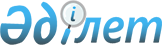 О нормативах затрат на содержание объектов государственной социальной сферы
					
			Утративший силу
			
			
		
					Постановление Правительства Республики Казахстан от 26 июля 1995 года N 1021. Утратило силу - постановлением Правительства РК от 9 февраля 2005 г. N 124 (P050124)



      В целях реализации Указа Президента Республики Казахстан, имеющего силу Закона, от 24 апреля 1995 г. № 2235  
 Z952235_ 
  "О налогах и других обязательных платежах в бюджет" и для определения нормативов затрат на государственную социальную сферу Кабинет Министров Республики Казахстан постановляет: 



      Установить для определения затрат на содержание государственной социальной сферы, подлежащих вычету из совокупного годового дохода, следующие нормативы:                    



     1. Для юридических лиц, имеющих на балансе объекты социальной сферы:*


______________________________________________________________



                                        к минимальному размеру



                                        месячного расчетного



                                        показателя



______________________________________________________________


по больницам из расчета на 1 койку в день             - 1,6


по детским садам из расчета на 1 ребенка в день       - 0,4


по поликлиникам из расчета на 1 врачебную должность 


в день                                                - 1,3


по детским лагерям отдыха из расчета на 1 ребенка 


в день                                                - 0,6


по жилью и общежитиям из расчета на 1 кв.м в день     - 0,01


     * Сноска. Внесены изменения - Постановлением Правительства Республики Казахстан от 06.05.1996 года № 565. 



      2. Для юридических лиц, перечисливших средства или передавших имущество на содержание государственной социальной сферы, в размере двух процентов облагаемого дохода (без учета данной льготы) от предпринимательской деятельности. 



      3. Контроль за выполнением настоящего постановления возложить на Главную налоговую инспекцию Министерства финансов Республики Казахстан. 


       Премьер-Министр



     Республики Казахстан     

					© 2012. РГП на ПХВ «Институт законодательства и правовой информации Республики Казахстан» Министерства юстиции Республики Казахстан
				